Zaruhi Tonoyan33A Orbeli str.  Apt. 13Yerevan, ArmeniaE-mail: ztonoyan@yahoo.comTel: +374 55 991975 (mob.), +374 93 181975 (mob.) 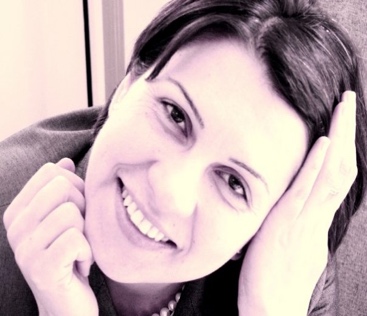 Skype: zarah.tonoyanSummary of Qualifications:A committed professional with over 20 years of professional experience in international development sector (CARE, CRS, WV, Red Cross, Eurasia Foundation, Oxfam, etc.). Certified Project Management Professional (PMP, USA), Certified Management Consultant, Essentials (CMI, UK) with a sound knowledge in project cycle management, M&E, organizational development, and policy advocacy. Strategic thinking and creativity combined with good planning skills and ability to work in a multi-cultural environment are essential characteristics of the work style. OD Consultancy/Lecturing: Organizational Development(OD) consultations and training sessions/workshops on strategic planning and a set of soft skills in partnership with OxYGen http://oxygen.org.am/index.php/en/Chartered Management Institute (UK) Level 7 Strategic Leadership and Management trainings in partnership with IAB in Armenia http://www.managers.org.ukLeadership, HR and Organizational Behavior lectures in partnership with the State Medical University in Armenia http://www.ysmu.amHR Management lectures as a part of Executive MBA program in partnership with Management Mix http://www.managementmix.com Project Management Adjunct Lecturer at the MS CBE of American University of Armenia http://cbe.aua.am/master-of-science-in-strategic-management/  Professional Experience: Dec 2017- 	OxYGen (Oxfam spin-off)Present		Disaster Risk Reduction Program Coordinator			Yerevan, ArmeniaManage the implementation of Supporting Community Resilience in the South Caucasus project in close partnership with state and non-state actorsPromote advocacy objectives of OxYGen Foundation in the field of DRR through involvement of DRR related alliances and networksEngage in fundraising activities of OxYGen to meet set of fundraising targets for DRR programs. Sep. 2016-	OXFAM 								Yerevan, ArmeniaSep. 2017	Monitoring, Evaluation, Accountability and Learning (MEAL) Regional Coordinator		Food Security Regional Program	Implemented and monitored the project’s MEAL system and monitored project compliance with MEAL plans.Developed terms of reference for evaluation and impact assessments, providing ongoing support and guidance, timely feedback on research design, fieldwork strategy, and preliminary report drafts as necessary to ensure the quality of consultancies.Built capacity, provided mentoring or coaching to relevant project staff or local partners in addressing MEAL issues i.e base lines, indicators, developing monitoring systems, etc.Coordinated MEAL for the food security and nutrition campaign in Armenia and Georgia (including the monitoring of the healthy food provision in schools) Actively engaged and took part in research design and activities with local partners and external consultants.Assisted the project staff and partners in extracting critical lessons learned and good practices from the mid-term evaluation and monitoring reports and supported in the development of response plansWorked with relevant staff in designing and implementing monitoring systems that generate quality and timely data to inform individual project progress and final reports ensuring the quality and formats required by the donor.Ensured close monitoring (data collection and analysis) , including through regular field monitoring visits and review,  in cooperation with country project and regional teamsJun. 2010- 	Oxfam Armenia							Yerevan, ArmeniaMar. 2016	Disaster Risk Reduction (DRR) Program OfficerManaged and coordinated Oxfam partners and community based organizations to effectively implement DRR programme	Monitored and evaluated program’s activities to maintain and/or improve the quality, incorporating learning in the programs and ensuring achievement of desired impactWorked very closely with target community schools (parent councils, students, school administration) to ensure that DRR capacity development of the community school is on the agenda of community development planLiaised with DRR National Platform and other DRR stakeholders’ co-ordination in advocacy/policy issuesCoordinated the delivery of key forums/conferences to support Oxfam 's policy development work to ensure Oxfam’s messaging on DRR is appropriate/strong and reaches key audiencesActively participated in the formation of Armenia DRR partners’ forum and regularly attended and took an active role at interagency meetingsSupported the Country Director in development of project proposal and funding applications for submission to potential donorsMainstreamed DRR component in Oxfam Armenia other programsServed as a Partnership Focal Point for Oxfam Armenia Served as CAMSA (Common Approach to MEL and Social Accountability) focal point for Oxfam ArmeniaJul. 2008 -	“ArmenTel”-the largest telecommunication company of Armenia	 Yerevan, ArmeniaJun. 2010        	 Head of Organizational Development Department		 Managed the overall operation of the Department and had the following responsibilities to:  Coordinate internal communications in the company (development of materials for intranet, initiation and spread of printed informational materials, etc.)Conduct the diagnosis of the overall company (once per a year: SWOT analysis)Initiate projects addressed to the zones of improvement identified during the diagnosis of the companyCoordinate company’s personnel assessment process (over 3000 employees) based on the KPIsInitiate motivation events for personnel (personnel awarding based on the personnel assessment)Jan. 2008-       World Vision Armenia							Yerevan, ArmeniaJul. 2008          Program Officer	           Design, Monitoring and Evaluation DepartmentConducted project design including the development of logical frameworks, implementation plans, project proposals and design documentsInitiated on-going monitoring of projects and developed project reports, following reporting procedures, insuring timeliness of reporting and compliance to donor formats Provided capacity building (ongoing and in form of formal training) to the Operations staff on programmatic issues including project design, reporting, etc. Provided support to operations managers in conducting program/project assessment including identification of information needs, planning and participating in data collection activities and reportingAssisted the Operations team in the preparation of annual and multi-year operations plans and strategiesOct. 2005-	Eurasia Foundation Representative Office in Armenia 		Yerevan, ArmeniaDec. 2007	Program Officer		Local Governance and Migration	Managed the portfolio of projects in the areas local governance and migrationDeveloped program design and strategy for local governance and migration projects Conducted program monitoring and prepared status reports as necessaryDesigned, managed and implemented program related researches and evaluationsMaintained Grants Management System and Program Management Information System for designated program areas and project activitiesOrganized and managed the review and selection of projects during grants competitions and within the Open Door SchemeRepresented the Eurasia Foundation at the external meetings and discussions referring to the local governance Served a focal point between local authorities of Armenia and the Eurasia FoundationSept. 2003 -	Catholic Relief Services 						Yerevan, ArmeniaJan. 2005	Programming Team Leader 	Oversaw the development and implementation of a partnership development plan for all partnersEnsured that all projects are in compliance with grant requirements, including coordinating the timely submission of all project narrative and financial reports to CRS and/or external donorsManaged and coordinated proposal development, including writing and editing proposals, submitting for strategic coherence, and finalizationFacilitated meetings with team and/or partners to design new programs and improve current programsWorked in concert with the CRS/Caucasus team and other CRS/Europe and Headquarters staff to undertake fundraising initiativesDeveloped and provided trainings to staff and partners related to proposal writing, impact assessment, program quality standards, and implementation techniquesProvided objective oversight of partner program monitoring and coordinate program evaluations, including participation in program evaluationLiaised with donors and collaborating INGOs, and represented CRS at working groups, and official meetings with the Government of ArmeniaServed as a Partnership Point Person for CRS Armenia and work in close collaboration with Partnership Regional Technical Advisor for CRS Europe/Middle EastOct. 2001- 	Catholic Relief Services 						Yerevan, ArmeniaSept. 2003	Grants Management Senior Program Officer 		Developed administrative and financial policies for partner compliance, including application, selection, award, program and financial reporting, and closureFacilitated Memoranda of Understanding and Project Agreements with partners and key program staffConducted Proposal Writing and Management training for CRS staff and its partnersReviewed proposals presented by partners and provided constructive recommendationsReviewed programmatic and financial reports from partners and provided feedback Monitored administrative and financial procedures of CRS partners under contractual relationship with CRSServed as a liaison with partners regarding contractual questions and donor requirements/regulations under USAID and BPRM awardsMar. 2001- 	Catholic Relief Services 						Yerevan, ArmeniaOct. 2001	Quality Management Technical Advisor Updated the Program Manager on status and development of implemented programsOrganized/ensured quality in the tendering processes within the frames of Education Program Served as a liaison between CRS/Armenia and legal companiesDeveloped and reviewed with the lawyer contract/agreement templatesParticipated in contract signing between CRS/Armenia and NGOsServed as a liaison with contractors for providing and explaining donor requirementsIdentified and provided management consultancy to CRS and its partners organizations and capacity building trainings to the staffJan. 2000- 	Carl Vinson Institute of Government				             Athens, GA, USA May 2000	Research AssistantParticipated in government research projects by collecting data from various university departments, discussing the research findings with the experts Conducted research analysis on “Level of Salary vs. Level of Education in the public sector”Initiated and facilitated meetings on “Diversity in the Workplace” and “Work Ethics”Participated at various international research forums, and conferences  Sept. 1998 - 	Institute for Behavioral Research 					Athens, GA, USA   Dec. 1999	Interviewer at the Survey Research Center	Conducted computer-assisted telephone interviewsParticipated in research training programs discussing the principles of research analyses, techniques of collecting data, measurement of indicators, etc.Conducted statistical analyses on such issues as the usage of alcoholic beverages by teenagers, drunk driving, family food consumption, race discrimination at the worksiteCollected data for new scientific research programs by interviewing beneficiaries, focus group discussions, etc. Sept. 1997- 	Armenian Red Cross Society 						Yerevan, ArmeniaAug. 1998	Financial Resource Development Officer Designed income-generating projects for Post-Traumatic Rehabilitation Center in Armenia and honey production in Aragatsotn region, ArmeniaDeveloped a fundraising strategy for ARCS both nationally and internationallyInvestigated the local market for fundraising opportunitiesActed as a liaison with partners regarding fundraising issuesCollaborated with local and foreign donor organizationsConducted fundraising training sessions for the staff and partnersSept. 1994- 	CARE International in CIS						Gyumri, ArmeniaOct. 1996	Field OfficerMonitored and evaluated humanitarian assistance delivery in the northern region of ArmeniaTrained social service representatives to organize the distribution of the humanitarian assistance to beneficiariesConducted pre- and post- humanitarian assistance distribution interviews with beneficiaries Collected data for new projects by conducting baseline surveysProduced written reports on all site visits stating the purpose of the trip, activities conducted, observations, problems and opportunities encountered, and evaluations and recommendations suggestedMade recommendations for improving the monitoring system for future initiatives and program strategies based on lessons learned from past analysisProvided aggregate monitoring information for CARE and donor reportsInitiated roundtables between state officials and NGOs to foster the establishment of cooperative relations between themInternships:May-		Embassy of Armenia in the USA			             Washington, D.C. USASept. 1999	Political/ Economic DivisionDiplomatic Internship: Assistant to the Deputy Chief of Mission (DCM) 	Analyzed media reports to update the DCM on the political and economic situation of Armenia and US Consolidated and prepared the legal database of most recent Armenian lawsParticipated in preparation of the Armenia-Diaspora Conference, including the preparation of list of participants, provision of conference materials to invitees, and preparation of conference packages for participantsParticipated in diplomatic meetings, conferences, and lecturesMay-	De facto Nagorno Karabakh Republic Diplomatic Representation in the USA  Sept. 2000 	Director’s Assistant	        					Washington, D.C. USAMaintained financial operations of the organization, including billing, preparation of packages for payments, and monitoring of the office budgetWrote, edited and distributed “Artsakh” newsletterFollowed up on various projects implemented in Nagorno KarabakhCollaborated with the Director in developing, organizing, implementing, and facilitating workshops, conferences and meetingsActed as a liaison with Armenian Diaspora representatives to provide updates on political and economic situation in Nagorno KarabakhRepresented the organization at various international fora, think tanks, and conferencesAcademic Education: Aug. 1998-	University of Georgia (USA)				 		Athens, GA USAMay 2000	Master of Public Administration	 Sept. 1992-	State Pedagogical University						Gyumri, ArmeniaMay 1997 	Major: Foreign Languages				Trainings/Certificates:Jan.2017	Organizational Change, Level 7                          Chartered Management Institute (UK)                                                         Yerevan, ArmeniaJan. 2017	Strategic Leadership Practice, Level 7		Chartered Management Institute (UK)					Yerevan, ArmeniaDec. 2015 	Innovative Leadership							Yerevan, Armenia		International Academy of Business Dec. 2015 	Project Management Professional (PMP)				Yerevan, Armenia		International Academy of Business April 2014	Evaluation of Oxfam Gaza projects 					Gaza Strip		Oxfam in GazaSept. 2013	Management Consultancy Essentials					London, UKInstitute of Consulting							Mar. 2011	Disaster Risk Reduction in Emergency        	RedR UK								London, UKJun. -		Humanitarian ResponseJul. 2010	Oxfam	HQ								Oxford, UKOct. -		Comprehensive Disaster Risk Reduction 		     	             Bangkok, ThailandNov 2010	Asian Disaster Preparedness CenterAug. -		On-line certificate course on Natural Disaster Risk Management ProgramSep.2010	World Bank Institute Sept.2009	Effective Communications in management	              Beeline University, Armenia						Yerevan, ArmeniaJun. -		John Smith Fellowship Program 					Aberdeen, UKJul.2003	University of Aberdeen, Scotland 							Course on Democratic Governance followed by the internship in UNDP   London, UKJul.- 		Central European University					            Budapest, HungaryAug. 2003	Summer University 								Course on Conflict Management at the Law School             Catholic Relief Services					People-Centered Advocacy and Human Rights		Yerevan, Armenia 2005Finance for Managers Training 				Skopje, Macedonia 2002Management Quality Workshop 				Skopje, Macedonia 2001Business Support Center Accounting and Taxes					Yerevan, Armenia 2005Legal Regulations of Business in Armenia 		Labor Legislation of Armenia Legal Aspects of Contracting CAREInternational Project Design Workshop 				Tbilisi, Georgia, 1996Skills: Computer:   Microsoft Word, Excel, Power Point, Internet, and OutlookLanguages:  Fluent in Armenian, English, and Russian, basic knowledge of FrenchHonors and Awards:  Certified Program Management Professional, PMP (PMI, USA, 2015)Certified Management Consultant, Essentials (Chartered Management Institute UK, 2013)John Smith Fellowship recipient (UK, 2003)CEU Summer University fellowship recipient (Hungary, 2003)Edmund Maskie Fellowship recipient (USA, 1998-2000)Scholarship for academic excellence (Armenia, 1992-1997)Undergraduate Diploma with Honors (Armenia, 1997) 